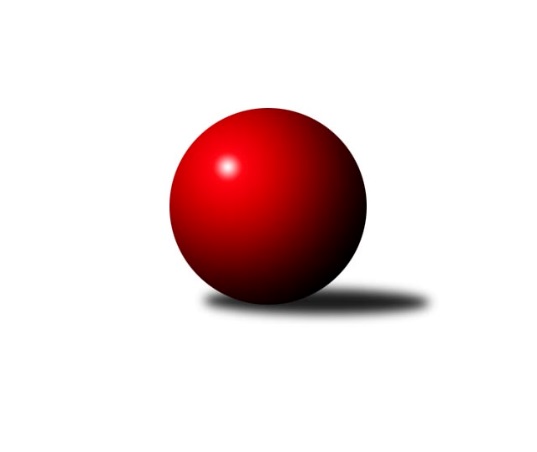 Č.15Ročník 2019/2020	15.2.2020Nejlepšího výkonu v tomto kole: 2695 dosáhlo družstvo: SKK Jeseník ˝A˝Severomoravská divize 2019/2020Výsledky 15. kolaSouhrnný přehled výsledků:TJ Sokol Michálkovice ˝A˝	- TJ Sokol Sedlnice ˝A˝	6:2	2515:2371	6.0:6.0	15.2.TJ Sokol Mohelnice A	- TJ VOKD Poruba ˝A˝	2:6	2549:2616	5.5:6.5	15.2.SKK Ostrava ˝A˝	- HKK Olomouc ˝B˝	6:2	2397:2373	6.0:6.0	15.2.TJ Sokol Bohumín ˝B˝	- KK Minerva Opava ˝A˝	5:3	2560:2507	7.0:5.0	15.2.SKK Jeseník ˝A˝	- TJ Opava ˝B˝	7:1	2695:2551	8.0:4.0	15.2.KK Šumperk A	- TJ Odry ˝B˝	2:6	2596:2653	4.0:8.0	15.2.Tabulka družstev:	1.	TJ Sokol Michálkovice ˝A˝	15	11	2	2	79.0 : 41.0 	99.0 : 81.0 	 2575	24	2.	SKK Ostrava ˝A˝	15	9	2	4	70.0 : 50.0 	99.5 : 80.5 	 2569	20	3.	SKK Jeseník ˝A˝	15	9	0	6	66.0 : 54.0 	91.0 : 89.0 	 2569	18	4.	KK Šumperk A	15	8	1	6	63.5 : 56.5 	99.0 : 81.0 	 2569	17	5.	TJ VOKD Poruba ˝A˝	15	7	2	6	66.0 : 54.0 	97.5 : 82.5 	 2547	16	6.	TJ Sokol Bohumín ˝B˝	15	6	2	7	65.0 : 55.0 	93.0 : 87.0 	 2521	14	7.	KK Minerva Opava ˝A˝	15	7	0	8	59.0 : 61.0 	92.5 : 87.5 	 2540	14	8.	HKK Olomouc ˝B˝	15	6	2	7	56.0 : 64.0 	83.0 : 97.0 	 2487	14	9.	TJ Odry ˝B˝	15	7	0	8	53.0 : 67.0 	88.5 : 91.5 	 2503	14	10.	TJ Sokol Sedlnice ˝A˝	15	4	3	8	52.0 : 68.0 	85.0 : 95.0 	 2549	11	11.	TJ Opava ˝B˝	15	5	0	10	46.5 : 73.5 	70.5 : 109.5 	 2433	10	12.	TJ Sokol Mohelnice A	15	4	0	11	44.0 : 76.0 	81.5 : 98.5 	 2516	8Podrobné výsledky kola:	 TJ Sokol Michálkovice ˝A˝	2515	6:2	2371	TJ Sokol Sedlnice ˝A˝	Jiří Řepecký	 	 193 	 202 		395 	 0:2 	 406 	 	196 	 210		Miroslav Mikulský	Martin Ščerba	 	 193 	 203 		396 	 0:2 	 407 	 	197 	 210		Jan Stuchlík	Michal Zych	 	 220 	 210 		430 	 2:0 	 377 	 	183 	 194		Adam Chvostek	Petr Řepecký	 	 231 	 204 		435 	 1:1 	 385 	 	177 	 208		Tomáš Sobotík	Petr Řepecký	 	 212 	 230 		442 	 2:0 	 400 	 	207 	 193		Zdeněk Skala	Josef Linhart	 	 218 	 199 		417 	 1:1 	 396 	 	193 	 203		Milan Janyškarozhodčí: Nejlepší výkon utkání: 442 - Petr Řepecký	 TJ Sokol Mohelnice A	2549	2:6	2616	TJ VOKD Poruba ˝A˝	Antonín Jašek	 	 216 	 200 		416 	 0:2 	 452 	 	226 	 226		Michal Bezruč	Rostislav Krejčí	 	 183 	 228 		411 	 0.5:1.5 	 461 	 	233 	 228		Petr Oravec	Martin Macas	 	 247 	 259 		506 	 2:0 	 418 	 	203 	 215		Lukáš Trojek	Jaroslav Jílek	 	 202 	 188 		390 	 1:1 	 421 	 	195 	 226		Pavel Hrabec	Martin Jašek	 	 184 	 201 		385 	 0:2 	 459 	 	214 	 245		Jiří Kratoš	Milan Šula	 	 218 	 223 		441 	 2:0 	 405 	 	199 	 206		Jan Míkarozhodčí: Nejlepší výkon utkání: 506 - Martin Macas	 SKK Ostrava ˝A˝	2397	6:2	2373	HKK Olomouc ˝B˝	Zdeněk Kuna	 	 197 	 177 		374 	 1:1 	 378 	 	194 	 184		Kateřina Bajerová	Jan Pavlosek	 	 186 	 235 		421 	 1:1 	 396 	 	202 	 194		Leopold Jašek	Radek Foltýn	 	 179 	 203 		382 	 2:0 	 373 	 	173 	 200		Zbyněk Sobota	Jiří Trnka	 	 187 	 206 		393 	 0:2 	 423 	 	205 	 218		Jaroslava Havranová	Lenka Pouchlá	 	 190 	 217 		407 	 1:1 	 399 	 	210 	 189		Lukáš Dadák	Dominik Böhm	 	 219 	 201 		420 	 1:1 	 404 	 	187 	 217		Josef Šrámekrozhodčí: vedoucí družstevNejlepší výkon utkání: 423 - Jaroslava Havranová	 TJ Sokol Bohumín ˝B˝	2560	5:3	2507	KK Minerva Opava ˝A˝	Libor Krajčí	 	 247 	 194 		441 	 1:1 	 409 	 	182 	 227		Pavel Martinec	Martina Honlová	 	 220 	 175 		395 	 1:1 	 420 	 	218 	 202		Zdeněk Chlopčík	Dalibor Hamrozy	 	 210 	 209 		419 	 2:0 	 379 	 	195 	 184		František Vícha	René Světlík	 	 225 	 205 		430 	 1:1 	 436 	 	223 	 213		Aleš Fischer	Lada Péli	 	 226 	 220 		446 	 1:1 	 428 	 	193 	 235		Tomáš Král	Petr Kuttler	 	 220 	 209 		429 	 1:1 	 435 	 	217 	 218		Jan Strnadelrozhodčí: Dendis ŠtefanNejlepší výkon utkání: 446 - Lada Péli	 SKK Jeseník ˝A˝	2695	7:1	2551	TJ Opava ˝B˝	Pavel Hannig	 	 226 	 239 		465 	 2:0 	 392 	 	185 	 207		Václav Bohačík	Rostislav Cundrla	 	 216 	 244 		460 	 2:0 	 445 	 	211 	 234		Krzysztof Wróblewski	Václav Smejkal	 	 240 	 259 		499 	 2:0 	 437 	 	212 	 225		Josef Němec	Petr Šulák	 	 204 	 190 		394 	 0:2 	 438 	 	217 	 221		Břetislav Mrkvica	Jaromíra Smejkalová	 	 207 	 238 		445 	 1:1 	 410 	 	216 	 194		Mariusz Gierczak	Jiří Fárek	 	 201 	 231 		432 	 1:1 	 429 	 	207 	 222		Rudolf Haimrozhodčí: Nejlepší výkon utkání: 499 - Václav Smejkal	 KK Šumperk A	2596	2:6	2653	TJ Odry ˝B˝	Pavel Košťál	 	 216 	 205 		421 	 0:2 	 462 	 	218 	 244		Jana Frydrychová	Miroslav Smrčka	 	 212 	 232 		444 	 1:1 	 450 	 	230 	 220		Stanislava Ovšáková	Rostislav Biolek	 	 217 	 226 		443 	 0:2 	 450 	 	218 	 232		Jiří Madecký	Marek Zapletal	 	 210 	 221 		431 	 1:1 	 424 	 	220 	 204		Daniel Malina	Jaromír Rabenseifner	 	 218 	 202 		420 	 1:1 	 413 	 	202 	 211		Karel Šnajdárek	Pavel Heinisch	 	 230 	 207 		437 	 1:1 	 454 	 	226 	 228		Ondřej Gajdičiarrozhodčí: Nejlepší výkon utkání: 462 - Jana FrydrychováPořadí jednotlivců:	jméno hráče	družstvo	celkem	plné	dorážka	chyby	poměr kuž.	Maximum	1.	Pavel Hannig 	SKK Jeseník ˝A˝	449.98	296.9	153.1	2.4	8/8	(493)	2.	Martin Macas 	TJ Sokol Mohelnice A	449.31	304.8	144.5	3.2	7/8	(506)	3.	Michal Zych 	TJ Sokol Michálkovice ˝A˝	446.43	296.8	149.7	4.3	7/8	(511)	4.	Václav Smejkal 	SKK Jeseník ˝A˝	443.59	300.4	143.2	4.4	8/8	(499)	5.	Jaromír Rabenseifner 	KK Šumperk A	442.69	301.7	141.0	4.5	7/8	(473)	6.	Jiří Kratoš 	TJ VOKD Poruba ˝A˝	442.27	297.3	144.9	3.9	9/9	(483)	7.	Luděk Slanina 	KK Minerva Opava ˝A˝	441.55	294.0	147.5	3.4	6/9	(484)	8.	Josef Linhart 	TJ Sokol Michálkovice ˝A˝	440.46	293.5	146.9	3.3	8/8	(462)	9.	Jiří Trnka 	SKK Ostrava ˝A˝	439.29	293.0	146.2	3.2	7/8	(481)	10.	Pavel Heinisch 	KK Šumperk A	439.02	297.8	141.2	4.9	8/8	(484)	11.	Jiří Fárek 	SKK Jeseník ˝A˝	438.38	299.7	138.7	5.0	6/8	(478)	12.	Stanislava Ovšáková 	TJ Odry ˝B˝	437.62	299.0	138.7	4.7	9/9	(477)	13.	Miroslav Smrčka 	KK Šumperk A	437.33	304.2	133.1	4.4	8/8	(478)	14.	Lukáš Koliba 	TJ Sokol Sedlnice ˝A˝	436.55	297.5	139.1	6.5	8/9	(459)	15.	Lenka Pouchlá 	SKK Ostrava ˝A˝	436.07	294.9	141.1	3.9	6/8	(476)	16.	Milan Janyška 	TJ Sokol Sedlnice ˝A˝	435.38	297.1	138.3	4.6	9/9	(467)	17.	Jan Stuchlík 	TJ Sokol Sedlnice ˝A˝	435.19	303.3	131.9	5.3	8/9	(519)	18.	Dominik Böhm 	SKK Ostrava ˝A˝	434.45	303.8	130.7	3.6	7/8	(480)	19.	Roman Honl 	TJ Sokol Bohumín ˝B˝	433.92	292.3	141.6	2.6	6/8	(489)	20.	Petr Řepecký 	TJ Sokol Michálkovice ˝A˝	433.59	299.3	134.3	5.1	8/8	(461)	21.	Josef Šrámek 	HKK Olomouc ˝B˝	433.48	292.6	140.9	4.9	8/9	(506)	22.	Marek Zapletal 	KK Šumperk A	433.45	291.0	142.4	5.2	7/8	(492)	23.	Milan Šula 	TJ Sokol Mohelnice A	433.41	295.8	137.6	3.2	7/8	(452)	24.	Libor Krajčí 	TJ Sokol Bohumín ˝B˝	432.80	294.8	138.0	6.9	7/8	(452)	25.	Jan Míka 	TJ VOKD Poruba ˝A˝	432.33	301.4	131.0	4.9	9/9	(472)	26.	Dušan Říha 	HKK Olomouc ˝B˝	432.31	296.3	136.0	5.9	7/9	(482)	27.	Jaroslava Havranová 	HKK Olomouc ˝B˝	432.16	293.5	138.7	4.7	8/9	(492)	28.	Jiří Řepecký 	TJ Sokol Michálkovice ˝A˝	431.91	300.2	131.7	5.6	8/8	(464)	29.	Aleš Fischer 	KK Minerva Opava ˝A˝	431.06	296.7	134.4	4.8	9/9	(481)	30.	Petr Oravec 	TJ VOKD Poruba ˝A˝	430.98	296.3	134.7	5.6	8/9	(466)	31.	Břetislav Mrkvica 	TJ Opava ˝B˝	430.20	294.6	135.6	4.9	6/9	(455)	32.	Miroslav Mikulský 	TJ Sokol Sedlnice ˝A˝	429.70	298.1	131.6	7.2	9/9	(467)	33.	Michal Bezruč 	TJ VOKD Poruba ˝A˝	429.07	296.4	132.7	6.2	8/9	(463)	34.	Pavel Martinec 	KK Minerva Opava ˝A˝	427.87	290.8	137.1	4.9	9/9	(481)	35.	Lada Péli 	TJ Sokol Bohumín ˝B˝	427.13	292.9	134.2	4.3	7/8	(495)	36.	Rostislav Krejčí 	TJ Sokol Mohelnice A	426.55	289.6	137.0	3.5	6/8	(460)	37.	Vladimír Korta 	SKK Ostrava ˝A˝	426.41	290.9	135.5	5.1	8/8	(463)	38.	Štefan Dendis 	TJ Sokol Bohumín ˝B˝	423.81	289.5	134.3	6.1	7/8	(461)	39.	Jana Frydrychová 	TJ Odry ˝B˝	422.22	296.8	125.4	7.8	9/9	(473)	40.	Pavel Košťál 	KK Šumperk A	421.28	296.3	125.0	5.0	8/8	(470)	41.	Antonín Jašek 	TJ Sokol Mohelnice A	419.90	285.0	134.9	6.5	6/8	(476)	42.	Jiří Madecký 	TJ Odry ˝B˝	418.87	286.1	132.7	6.4	9/9	(450)	43.	Zdeněk Skala 	TJ Sokol Sedlnice ˝A˝	418.61	289.5	129.1	7.4	6/9	(467)	44.	Adam Chvostek 	TJ Sokol Sedlnice ˝A˝	418.58	292.4	126.2	6.4	8/9	(452)	45.	Miroslav Složil 	SKK Ostrava ˝A˝	418.47	286.3	132.2	5.0	8/8	(468)	46.	Jan Strnadel 	KK Minerva Opava ˝A˝	418.44	289.1	129.3	6.7	9/9	(448)	47.	Zdeněk Chlopčík 	KK Minerva Opava ˝A˝	417.48	291.1	126.3	7.2	9/9	(444)	48.	Svatopluk Kříž 	TJ Opava ˝B˝	416.77	282.4	134.3	7.1	7/9	(471)	49.	Ondřej Gajdičiar 	TJ Odry ˝B˝	416.41	289.9	126.5	6.7	9/9	(454)	50.	René Světlík 	TJ Sokol Bohumín ˝B˝	415.81	295.4	120.4	10.0	8/8	(472)	51.	Martin Ščerba 	TJ Sokol Michálkovice ˝A˝	413.04	288.1	124.9	8.6	7/8	(436)	52.	Jan Kořený 	TJ Opava ˝B˝	413.00	283.9	129.1	6.1	6/9	(453)	53.	Petr Šulák 	SKK Jeseník ˝A˝	412.46	293.7	118.8	9.8	7/8	(467)	54.	František Vícha 	KK Minerva Opava ˝A˝	411.88	289.6	122.3	8.0	6/9	(449)	55.	Lukáš Trojek 	TJ VOKD Poruba ˝A˝	411.63	292.4	119.3	7.5	6/9	(450)	56.	Leopold Jašek 	HKK Olomouc ˝B˝	411.56	289.7	121.9	6.4	9/9	(464)	57.	Zbyněk Sobota 	HKK Olomouc ˝B˝	410.61	284.6	126.0	8.9	7/9	(474)	58.	Rostislav Biolek 	KK Šumperk A	410.11	286.5	123.7	7.4	8/8	(478)	59.	Václav Bohačík 	TJ Opava ˝B˝	409.30	279.8	129.5	6.8	9/9	(445)	60.	Jaroslav Jílek 	TJ Sokol Mohelnice A	408.34	289.0	119.3	10.6	8/8	(469)	61.	Martin Jašek 	TJ Sokol Mohelnice A	407.21	280.3	126.9	9.0	7/8	(445)	62.	Krzysztof Wróblewski 	TJ Opava ˝B˝	406.83	283.3	123.5	7.0	6/9	(445)	63.	Martin Skopal 	TJ VOKD Poruba ˝A˝	405.38	283.4	122.0	7.4	7/9	(433)	64.	Jaromíra Smejkalová 	SKK Jeseník ˝A˝	402.93	279.0	123.9	6.0	7/8	(464)	65.	Kateřina Bajerová 	HKK Olomouc ˝B˝	396.17	285.2	111.0	9.4	7/9	(486)	66.	Jan Frydrych 	TJ Odry ˝B˝	391.90	282.0	109.9	8.3	7/9	(441)	67.	Josef Němec 	TJ Opava ˝B˝	388.67	272.9	115.8	9.3	6/9	(437)		Rostislav Cundrla 	SKK Jeseník ˝A˝	460.00	308.0	152.0	2.0	1/8	(460)		Jiří Vrba 	SKK Jeseník ˝A˝	457.00	297.0	160.0	5.5	2/8	(471)		Jaroslav Vymazal 	KK Šumperk A	452.00	321.0	131.0	9.0	1/8	(452)		Lukáš Modlitba 	TJ Sokol Bohumín ˝B˝	444.50	307.5	137.0	3.5	1/8	(464)		Miroslav Dokoupil 	HKK Olomouc ˝B˝	439.67	296.6	143.1	6.7	2/9	(478)		Martin Zavacký 	SKK Jeseník ˝A˝	437.63	305.8	131.9	6.9	4/8	(465)		Slawomir Holynski 	TJ Opava ˝B˝	433.00	308.0	125.0	7.0	1/9	(433)		Radek Hejtman 	HKK Olomouc ˝B˝	432.67	296.3	136.3	7.7	3/9	(504)		Miroslav Vala 	SKK Jeseník ˝A˝	431.67	305.0	126.7	5.3	3/8	(437)		Josef Jurášek 	TJ Sokol Michálkovice ˝A˝	431.25	293.3	138.0	5.4	5/8	(454)		Jan Pavlosek 	SKK Ostrava ˝A˝	430.40	289.2	141.2	4.2	3/8	(440)		Gabriela Beinhauerová 	KK Minerva Opava ˝A˝	430.25	297.0	133.3	2.8	1/9	(451)		Pavel Hrabec 	TJ VOKD Poruba ˝A˝	430.15	303.5	126.7	7.2	4/9	(471)		Karel Kratochvíl 	KK Minerva Opava ˝A˝	428.00	292.5	135.5	8.0	2/9	(441)		Tomáš Král 	KK Minerva Opava ˝A˝	428.00	297.0	131.0	7.0	1/9	(428)		Karol Nitka 	TJ Sokol Bohumín ˝B˝	424.67	295.0	129.7	3.7	3/8	(433)		Petr Matějka 	KK Šumperk A	424.17	287.3	136.8	4.7	2/8	(462)		Vojtěch Rozkopal 	TJ Odry ˝B˝	424.13	292.9	131.2	6.1	3/9	(459)		Mariusz Gierczak 	TJ Opava ˝B˝	423.73	287.7	136.0	6.9	5/9	(437)		Zdeněk Kuna 	SKK Ostrava ˝A˝	423.05	296.3	126.8	6.7	4/8	(466)		Petr Kuttler 	TJ Sokol Bohumín ˝B˝	422.50	295.5	127.0	3.5	2/8	(429)		Ladislav Petr 	TJ Sokol Sedlnice ˝A˝	422.00	306.0	116.0	8.0	1/9	(422)		Renata Semlerová 	TJ Sokol Mohelnice A	419.50	291.0	128.5	8.0	1/8	(425)		Ludovít Kumi 	TJ Sokol Mohelnice A	418.33	292.3	126.0	5.0	3/8	(426)		Jáchym Kratoš 	TJ VOKD Poruba ˝A˝	418.00	288.0	130.0	8.5	2/9	(425)		Dalibor Hamrozy 	TJ Sokol Bohumín ˝B˝	417.87	289.8	128.1	8.1	5/8	(430)		Iveta Krejčová 	TJ Sokol Mohelnice A	416.00	282.0	134.0	5.0	1/8	(416)		Miroslav Pytel 	SKK Ostrava ˝A˝	415.35	286.4	129.0	6.3	5/8	(437)		Daniel Dudek 	TJ Sokol Michálkovice ˝A˝	415.17	280.7	134.5	8.2	2/8	(432)		Rudolf Haim 	TJ Opava ˝B˝	414.83	287.0	127.8	8.5	3/9	(439)		Zdeněk Štohanzl 	KK Minerva Opava ˝A˝	414.00	295.5	118.5	4.0	2/9	(430)		Michal Svoboda 	HKK Olomouc ˝B˝	413.50	277.0	136.5	10.5	2/9	(429)		Rudolf Tvrdoň 	TJ Opava ˝B˝	412.33	285.0	127.3	6.5	3/9	(437)		Martin Orálek 	TJ Opava ˝B˝	411.50	295.5	116.0	12.0	1/9	(431)		Petra Rosypalová 	SKK Jeseník ˝A˝	411.33	282.9	128.4	7.0	4/8	(437)		Milan Franer 	TJ Opava ˝B˝	409.00	303.0	106.0	12.0	1/9	(409)		Martin Pavič 	TJ Odry ˝B˝	408.67	285.0	123.7	5.3	3/9	(439)		Radek Foltýn 	SKK Ostrava ˝A˝	408.40	279.3	129.1	7.8	3/8	(422)		Barbora Vichová 	TJ Opava ˝B˝	407.50	277.0	130.5	9.5	1/9	(414)		Karel Šnajdárek 	TJ Odry ˝B˝	405.00	283.6	121.4	7.5	4/9	(434)		Lukáš Dadák 	HKK Olomouc ˝B˝	403.00	278.0	125.0	7.0	2/9	(407)		Jaroslav Chvostek 	TJ Sokol Sedlnice ˝A˝	403.00	291.0	112.0	8.0	1/9	(403)		Daniel Malina 	TJ Odry ˝B˝	402.67	283.3	119.3	4.3	3/9	(424)		Petr Řepecký 	TJ Sokol Michálkovice ˝A˝	402.50	280.6	121.9	8.8	4/8	(435)		Jana Tvrdoňová 	TJ Opava ˝B˝	402.00	284.0	118.0	7.0	1/9	(402)		Petra Rosypalová 	SKK Jeseník ˝A˝	399.00	290.5	108.5	8.5	1/8	(421)		Martina Honlová 	TJ Sokol Bohumín ˝B˝	396.67	286.1	110.5	9.1	3/8	(449)		Jiří Kropáč 	HKK Olomouc ˝B˝	396.00	290.0	106.0	10.0	1/9	(396)		Tomáš Sobotík 	TJ Sokol Sedlnice ˝A˝	395.00	276.0	119.0	9.2	2/9	(439)		Jan Ščerba 	TJ Sokol Michálkovice ˝A˝	395.00	285.0	110.0	9.5	2/8	(416)		Martin Juřica 	TJ Sokol Sedlnice ˝A˝	391.00	282.0	109.0	9.0	1/9	(391)		Tereza Moravcová 	SKK Jeseník ˝A˝	388.00	309.0	79.0	12.0	1/8	(388)		Vladimír Sládek 	TJ Sokol Bohumín ˝B˝	386.00	280.5	105.5	12.0	2/8	(399)		Dagmar Jílková 	TJ Sokol Mohelnice A	381.50	264.0	117.5	9.0	2/8	(418)		Petr Kowalczyk 	TJ Sokol Sedlnice ˝A˝	376.75	267.0	109.8	10.3	4/9	(404)		Zdeněk Šebesta 	TJ Sokol Mohelnice A	375.00	273.0	102.0	14.0	1/8	(375)		Rostislav Bareš 	TJ VOKD Poruba ˝A˝	375.00	293.0	82.0	19.0	1/9	(375)		Josef Plšek 	KK Minerva Opava ˝A˝	368.00	283.0	85.0	14.0	1/9	(368)		Radomila Janoudová 	SKK Jeseník ˝A˝	363.00	283.0	80.0	22.0	1/8	(363)		Martin Sedlář 	KK Šumperk A	359.00	238.0	121.0	6.0	1/8	(359)		Jaroslav Kopáč 	HKK Olomouc ˝B˝	359.00	252.0	107.0	6.0	1/9	(359)		Marie Říhová 	HKK Olomouc ˝B˝	356.50	261.0	95.5	14.5	2/9	(385)		Jolana Rybová 	TJ Opava ˝B˝	355.00	249.0	106.0	14.0	1/9	(355)		Petr Schwalbe 	TJ Opava ˝B˝	320.67	251.7	69.0	20.3	3/9	(354)Sportovně technické informace:Starty náhradníků:registrační číslo	jméno a příjmení 	datum startu 	družstvo	číslo startu21379	Mariusz Gierczak	15.02.2020	TJ Opava ˝B˝	2x23438	Krzysztof Wróblewski	15.02.2020	TJ Opava ˝B˝	2x11476	Tomáš Král	15.02.2020	KK Minerva Opava ˝A˝	1x21181	Petr Řepecký	15.02.2020	TJ Sokol Michálkovice ˝A˝	2x19448	Petr Kuttler	15.02.2020	TJ Sokol Bohumín ˝B˝	3x24552	Tomáš Sobotík	15.02.2020	TJ Sokol Sedlnice ˝A˝	1x7477	Rostislav Cundrla	15.02.2020	SKK Jeseník ˝A˝	3x
Hráči dopsaní na soupisku:registrační číslo	jméno a příjmení 	datum startu 	družstvo	Program dalšího kola:16. kolo22.2.2020	so	9:00	TJ Opava ˝B˝ - TJ Sokol Bohumín ˝B˝	22.2.2020	so	9:00	TJ VOKD Poruba ˝A˝ - SKK Jeseník ˝A˝	22.2.2020	so	9:00	TJ Odry ˝B˝ - TJ Sokol Michálkovice ˝A˝	22.2.2020	so	9:00	KK Minerva Opava ˝A˝ - KK Šumperk A	22.2.2020	so	10:00	HKK Olomouc ˝B˝ - TJ Sokol Mohelnice A	22.2.2020	so	14:00	TJ Sokol Sedlnice ˝A˝ - SKK Ostrava ˝A˝	Nejlepší šestka kola - absolutněNejlepší šestka kola - absolutněNejlepší šestka kola - absolutněNejlepší šestka kola - absolutněNejlepší šestka kola - dle průměru kuželenNejlepší šestka kola - dle průměru kuželenNejlepší šestka kola - dle průměru kuželenNejlepší šestka kola - dle průměru kuželenNejlepší šestka kola - dle průměru kuželenPočetJménoNázev týmuVýkonPočetJménoNázev týmuPrůměr (%)Výkon5xMartin MacasMohelnice A5067xMartin MacasMohelnice A120.425065xVáclav SmejkalJeseník A4995xVáclav SmejkalJeseník A114.624995xPavel HannigJeseník A4651xPetr OravecVOKD A109.714612xJana FrydrychováTJ Odry B4624xJiří KratošVOKD A109.244592xPetr OravecVOKD A4612xPetr ŘepeckýMichálkovice A108.184421xRostislav CundrlaJeseník A4601xMichal BezručVOKD A107.57452